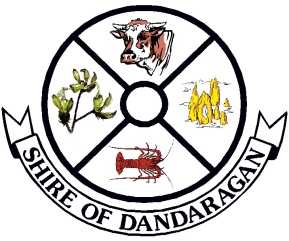 Shire of DandaraganNOTICE OF COUNCIL MEETINGSPlease be advised that the Ordinary Meeting of Council for 2018 / 2019 will be held on the following dates, times and venues:Public Forums commence immediately following the closure of the Council Meeting which is generally about 5.00pm. Members of the public are most welcome to attend both the  Meetings and the Public Forums.BY ORDER OF THE COUNCILScott ClaytonACTING CHIEF EXECUTIVE OFFICERDAYDATETIMEMEETING VENUEThurs26 July 20184.00pmJurien BayThurs23 August 201811.00amJurien BaySchool VisitThurs27 September 20184.00pmDandaraganThurs 25 October 20194.00pmJurien BayThurs22 November 20184.00pmCervantesThurs20 December 20184.00pmJurien BayThurs24 January 2019 4.00pm6.00pmBadgingarraAGM of ElectorsThurs28 February 20194.00pmJurien BayThurs28 March 20194.00pmJurien BayWed24 April 20194.00pmBadgingarraThurs23 May 20194.00pmJurien BayThurs27 June 20194.00pmJurien Bay